Publicado en  el 23/12/2016 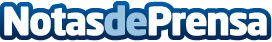 La nueva película de Star Wars 'Rogue One' rompe con la desigualdad salarial por géneroLa protagonista del filme, Felicity Jones, es la actriz mejor pagada y con bastante diferencia respeto al resto de actores masculinos y este hecho supone un avance para la igualdad salarial y para el feminismo Datos de contacto:Nota de prensa publicada en: https://www.notasdeprensa.es/la-nueva-pelicula-de-star-wars-rogue-one-rompe Categorias: Cine Sociedad http://www.notasdeprensa.es